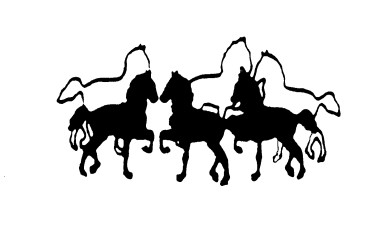 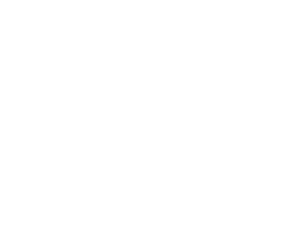 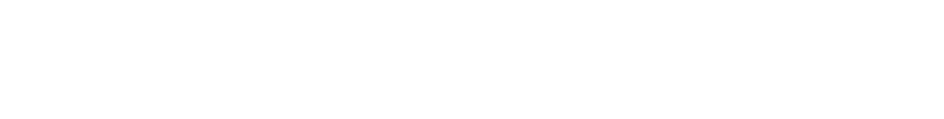 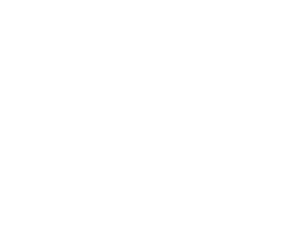 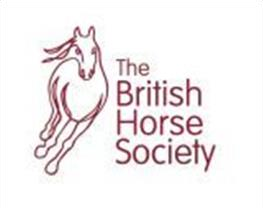 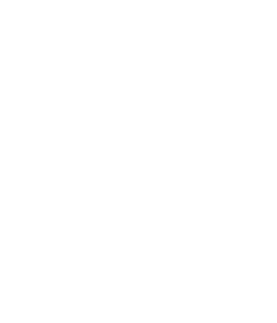 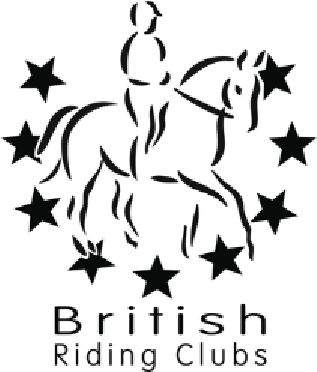 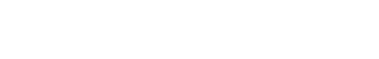 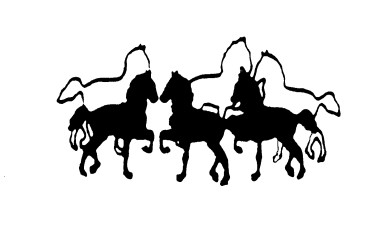 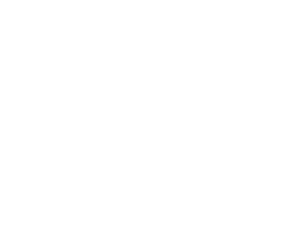 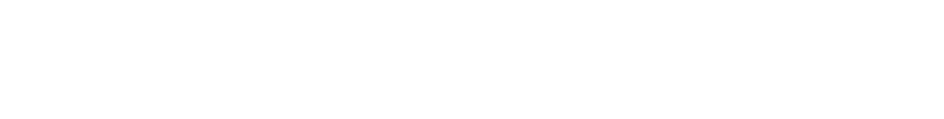 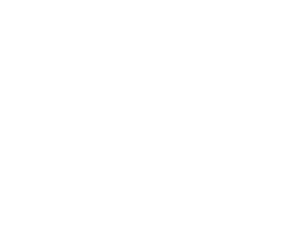 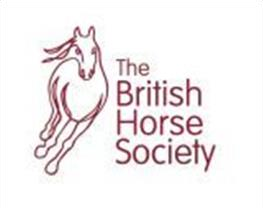 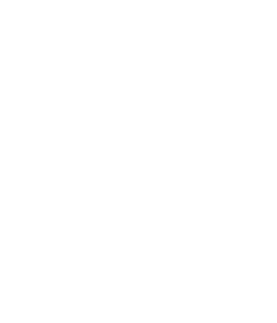 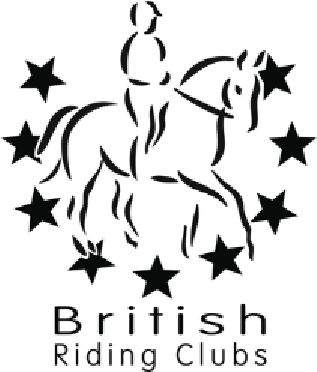 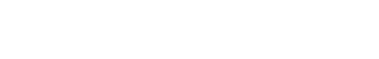 Pole Clinic with Amanda PettsBHS Accredited Professional CoachGrand Prix British Dressage Rider and TrainerSunday 11th February and Sunday 3rd March 2024At Warrenwood Manor Stud Hornbeam LaneEssendon AL9 6JFCLINIC WILL BE HELD IN INDOOR MENAGETIMES WILL BE TEXT ONE WEEK BEFORE CLINICAmanda specialises in pole work for performance, using poles to help improve the horses way of going, working on rhythm, balance, suppleness, straightness and impulsion. Encourage your horse to use their body in the best way possible, working on hoof eye co-ordination, riders balance, feel and accuracy, in a super fun way. A great clinic awaits you and your horse!You will be grouped together based on level you are working at. Please select either:OPTION 1: 	Very green – new to clinics. Very green or young horse/pony. Up to 3 participants per group. 45minutes per session. £33pp (£25pp members rate)OPTION 2:	Beginner – working towards prelim levelOPTION 3: 	Intermediate – working towards novice levelOPTION 4: 	Advanced – working at novice level or aboveOptions 2,3 and 4 - Up to 4 participants per group. 1hour per session. £33pp (£25pp members rate)Booking via: www.myridinglife.com/RemoteLocationEventList.aspx?SecretarylD= 479137Please check Facebook Page, Website & your e-mails for upcoming clinics. No refunds available unless clinic cancelled by instructor due to unforeseen circumstances.All enquiries - phone Liz Kyriacos 07751445097 or email elizabethkyriacos@hotmail.co.ukPlease leave yard clean and tidy. All droppings to be picked up. 